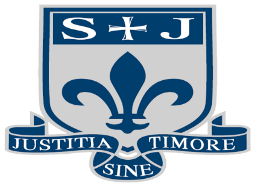 Second in Science.MPS/UPS From £25.714 + TLR2B (£4784)Required from 1st September 2022 or Easter if possible.This is an exceptional opportunity as we look for a leader to join us at this incredibly exciting time in the school’s history.  The governors of this oversubscribed 11-16 Voluntary Aided RC High School are seeking to appoint a qualified and enthusiastic leader as Second in Science.We are looking for a dynamic, creative individual with ambition and drive, who is passionate about improving the lives of young people.  Joining a dynamic and forward looking middle leadership team you will be given the opportunity to be at the forefront of a fast paced life-transforming team.  This role is primarily about providing leadership in establishing high standards necessary for students to achieve success in Science.  You would be supported by an experienced Head of Department making this a perfect opportunity for a new leader to make their mark and allow student progress to soar.   The successful candidate will lead by example and create a positive culture of high ambition both for staff and students.As a Catholic Christian community, we offer a fantastic opportunity for the right candidate to engage with wonderfully able students who with the right guidance can be inspired to achieve the highest grades. The school has a very successful and effective induction programme for new colleagues and a vibrant leadership development programme for new leaders. We are committed to preparing middle leaders for more senior roles by supporting them through nationally recognised leadership qualifications and opportunities to lead initiatives to improve the progress of our young people.We are very determined in our mission to transform the lives of young people and create outstanding life chances through educational achievement.  We are looking for an innovative, outstanding teacher to inspire students of all ages and abilities.The successful candidate will:Be willing to actively support the Catholic Christian ethos of our schoolHave leadership experience (paid or unpaid) with a proven track record (e.g. coordinator of one of the science disciplines) Have a passion for teaching and have the potential to inspire students and colleagues with a wide range of teaching and learning strategies Have a high level of assessment, monitoring, tracking and intervention skillsBe an outstanding classroom practitioner Have the resilience to work as a team to mend broken lives, fan the flames of enthusiasm and further inspire those who are already excited about a bright future Have the drive to prepare young people to be ‘game changers’ in the world.  Our Mission Jesus Christ is our family role modelOpening our hearts and minds to dream the impossible and achieve beyond our wildest imagination.Everybody is valued, nurtured and respected.Young and old will journey together to build God’s Kingdom.Striving for academic excellence and celebrating success in all we do.Do you have what it takes to realise our dream? Can you inspire young people to ‘dream the impossible and achieve beyond their wildest imagination?’  Be part of our life transforming team! The school is committed to safeguarding and promoting the welfare of young people and expects all staff and volunteers to share this commitment.  The post is subject to an enhanced disclosure from the Disclosure and Barring Service.  Application packs and further details can be obtained by emailing Mrs Sheenagh Currass – Head’s PA recruitment@st-josephs.bolton.sch.uk.  or downloaded from the school website, Greater Jobs or TES online.Applications to be received by: 9am 27th January 2022Interviews on: 2nd February 2022